Projekt „Sukces poprzez  kompetencje” realizowany w ramach Regionalnego Programu Operacyjnego Województwa podkarpackiego, współfinansowanego ze środków Europejskiego Funduszu Społecznego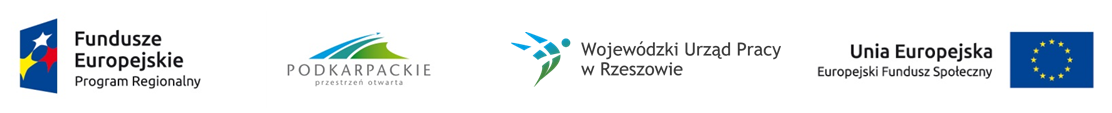 nr RPPK.09.03.00-18-019/19OŚWIADCZENIE O BRAKU ZNAJOMOŚCI JĘZYKA OBCEGOImię, nazwisko ……………………………………………………………………..…………………………………………………………………Dane kontaktowe …………………………………………………………………………………………………………………………………..Data, miejscowość ………………………………………………………………………………….……………..………………………………Dotyczy aplikacji na uczestnika szkolenia z języka …………………..………………………………………., realizowanego w ramach projektu „Sukces poprzez kompetencje”Oświadczam, że nie znam  języka ………………………………………………………….…………………………….,w związku z tym proszę o przyjęcie do grupy początkującej, w której będzie prowadzona nauka od podstaw. ………………………………………………………….…………………………….Czytelny podpis uczestnika